Safety Symbol Card SortFlammable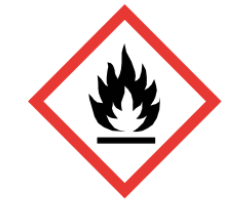 Flammable when exposed to heat, fire, or sparks. Could give off flammable gases when reacting with water. Ignition sources should be avoided. Corrosive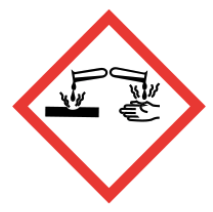 May cause burns to skin and damage to eyes. May also corrode metals. Avoid skin and eye contact, and do not breathe vapors. Explosive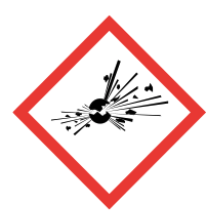 May explode as a consequence of fire, heat, shock, or friction. Chemicals with this label should be kept away from potential ignition sources. Compressed Gas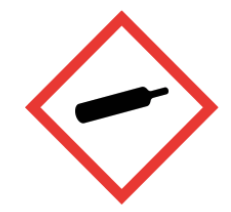 Container contains pressurized gas. This may be cold when released and explosive when heated. Containers should not be heated. Oxidizing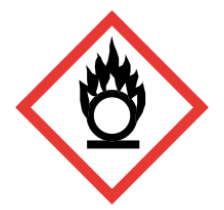 Burns even in the absence of air. Can intensify fires in combustible materials. Should be kept away from ignition sources. Toxic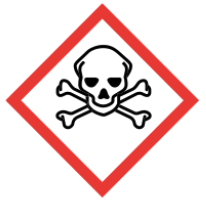 Indicates life-threatening effects, in some cases even after limited exposure. Any form of ingestion and skin contact should be avoided. Health Hazard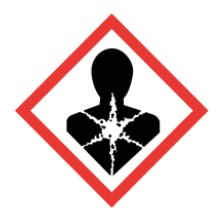 Short or long-term exposure could cause serious long-term health effects. Skin contact and ingestion of this material should be avoided. Harmful/Irritant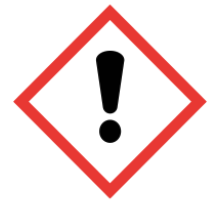 May irritate the skin or exhibit minor toxicity. The material should be kept away from the skin and the eyes as a precaution. Dangerous for the Environment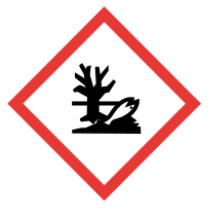 Indicates substances that are toxic to aquatic organisms, or substances that can cause long-lasting environmental effects. They should be disposed of responsibly. 